МАЗУРКАиз «Детского альбома»слова В.Лунина и Е.Копыловой                                                        музыка П.И.Чайковскогопереложение для хора А.Кожевникова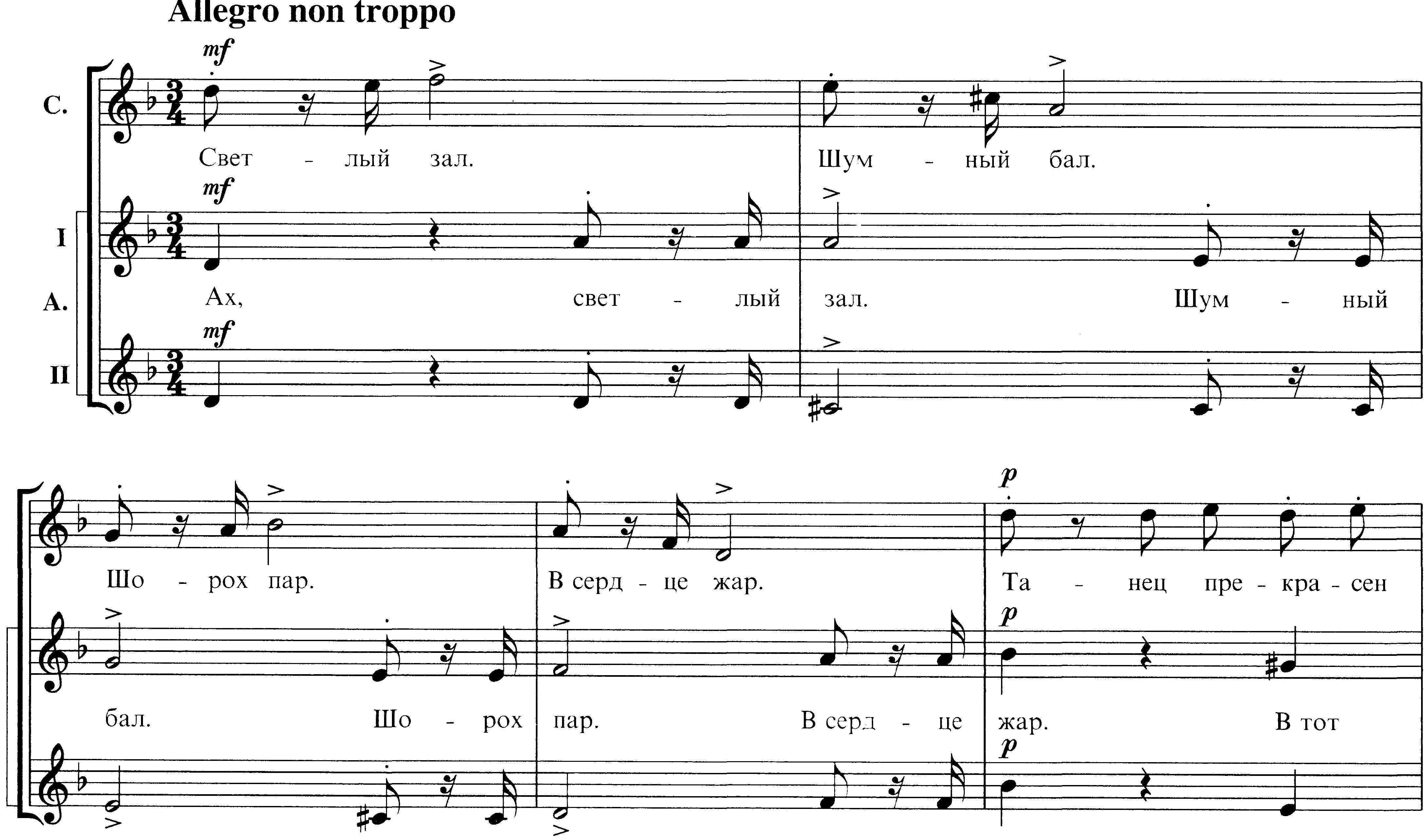 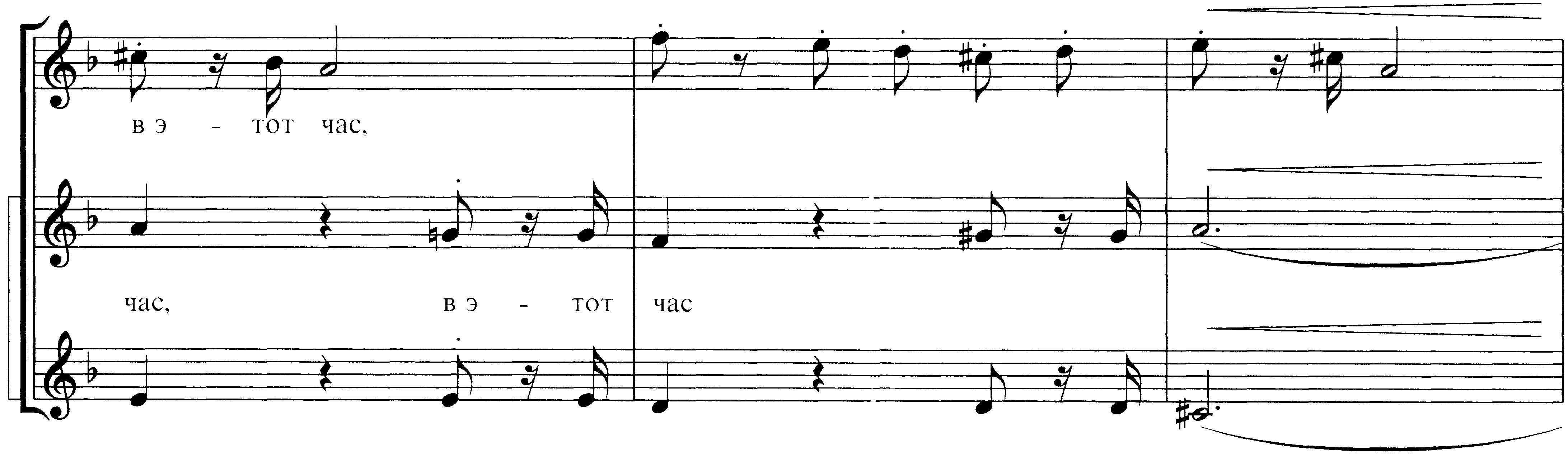                                                                 Смот -   рит   лу - на с не -        бес        на нас.                                                                                               Да,         на     нас.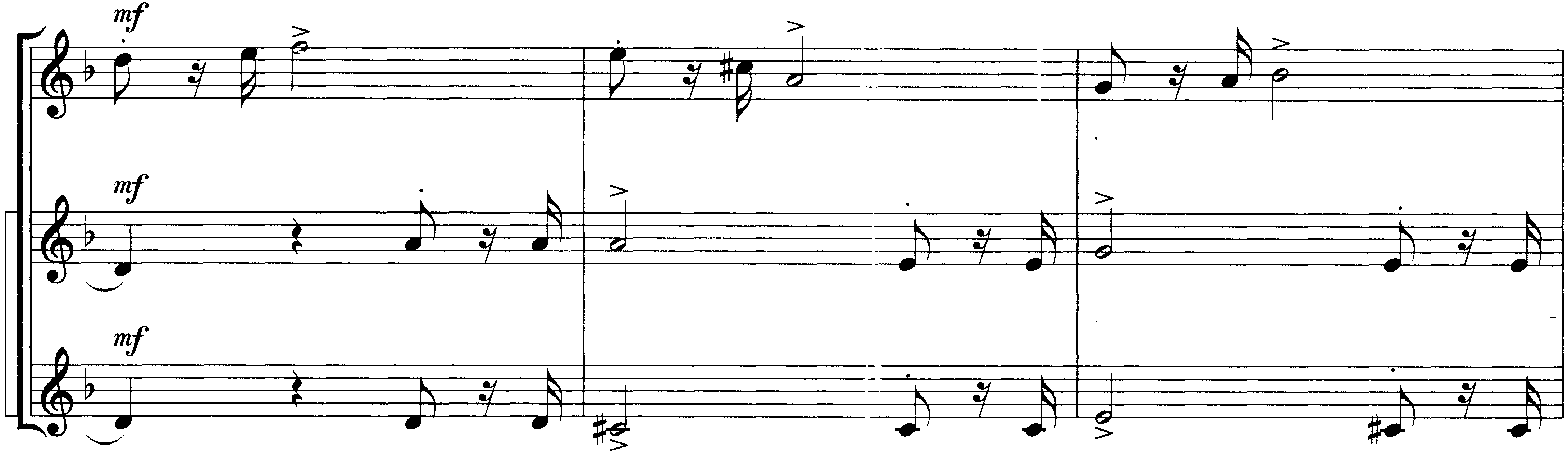          Бал       гре - мит,                    медь    го – рит,                      блеск  све – чей,                                       Бал       гре - мит,                  медь       го – рит,                блеск     све -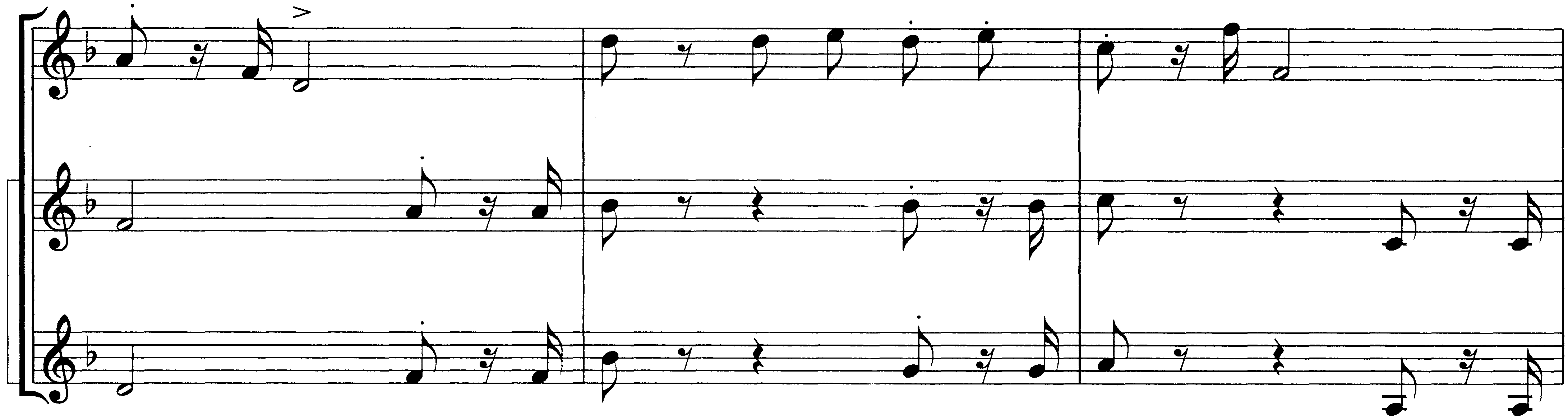         взгляд    о – чей.                       В такт ба – рыш – ни лег -   ко        сколь – зят,         чей,                   взгляд      о -   чей.                   В такт   сколь – зят                 ба – рыш -                      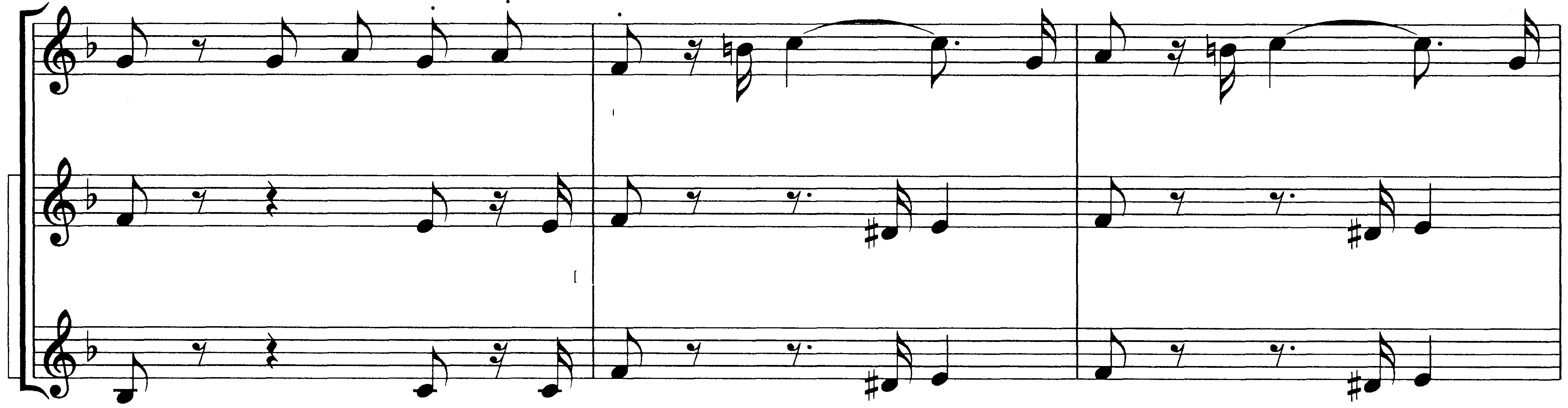         Взять        ка – ва – ле – ров    в плен  хо – тят,              хо -  тят,    взять в плен       хо –        - ни,                      в плен   хо -  тят,                  взять в плен  их                      хо – тят,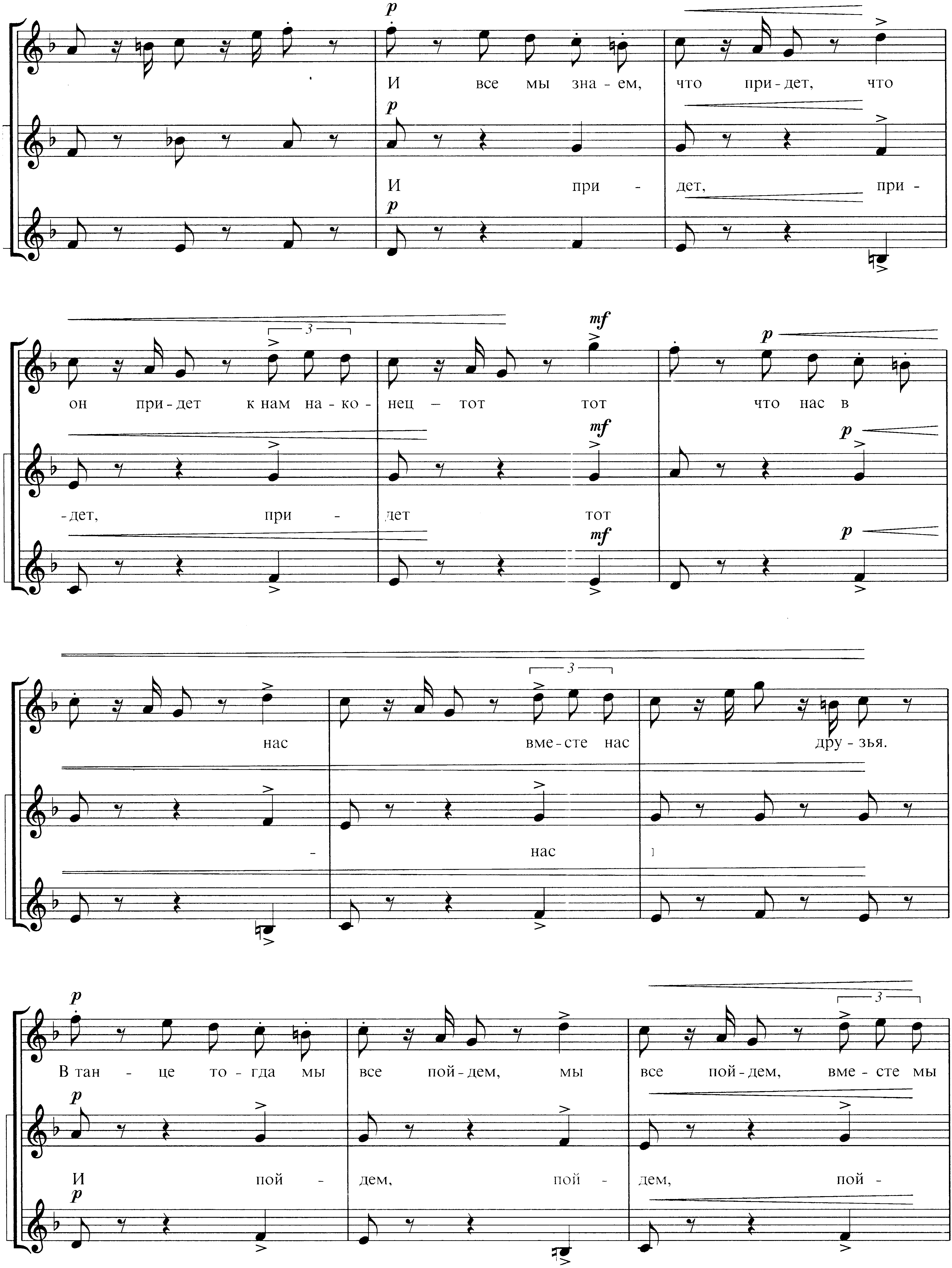          - тят,     хо – тят,      хо – тят.          в плен         хо -            тят.                                                                                                                      миг,                          тан - це                                                                                                                        миг,                         кру –           за –      кру – жит            ,       за –    кру – жит                             за      - кружит,         жит,                             кру -      жит                                                за -           кру -           жит. 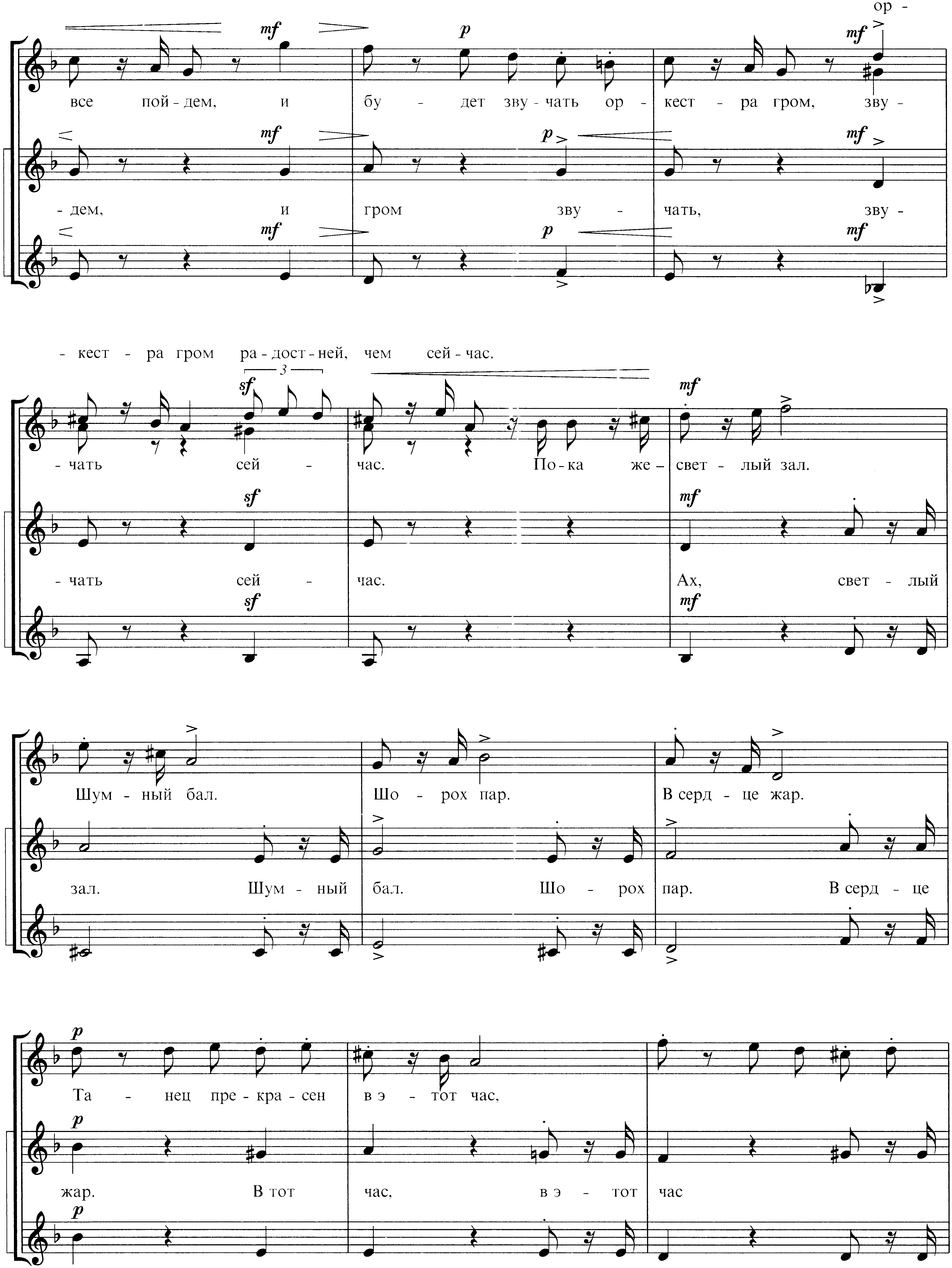                                                                                                                Смот –   рит    лу – на    с не –                                                                                                                                              да            на 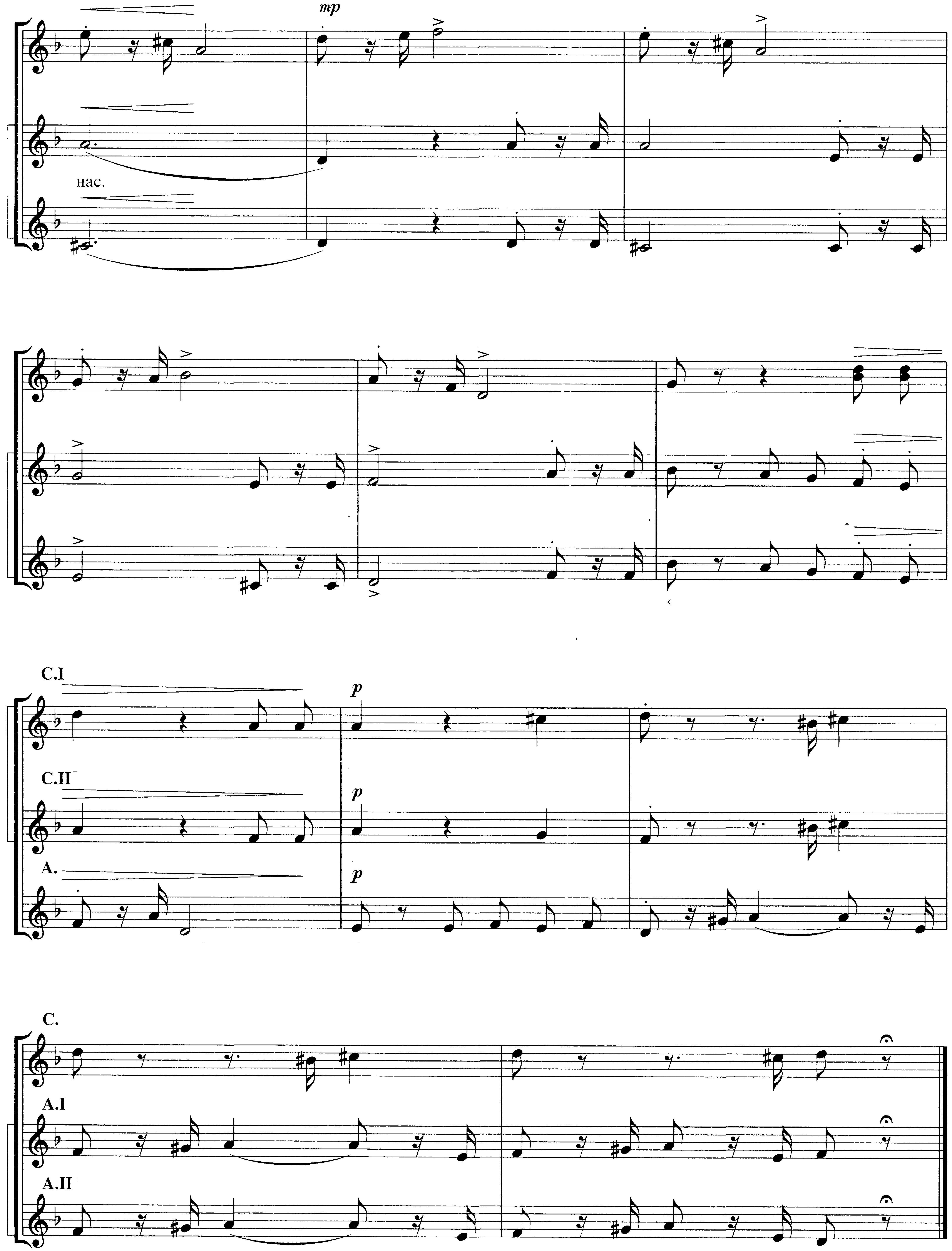            бес        на  нас.              Бал    гре – мит,                         медь     го – рит,                                                                              Бал         гре – мит,                        медь     го –        блеск      све – чей,                   взгляд  о – чей.                       В такт                ба – рыш –          рит,                      блеск   све – чей,                     о -     чей.  В такт   ба – рыш – ни лег -          ни,                       ах, сколь – зят,                      взять     в  плен,                 ах, в плен,           ко                        ах, сколь – зят,                     взять     в  плен,                 ах, в плен                  сколь – зят.                  Взять      ка – ва – ле - ров в плен  хо – тят,                    ах,        в плен                             хо – тят,                    да,                                   сколь – зят.         в плен      хо – тят,                                да  в  такт         лег – ко            сколь – зят.         